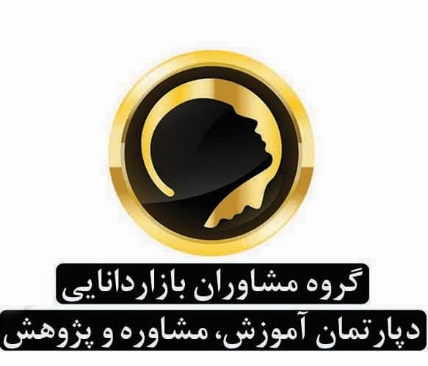 خلاصه طرح بازاریابیMarketing planWWW.BAZARDANAEI.IRWWW.BAZARDANAEI.IRپیش زمینه بازاریابی:سال‌هاست در صنعت پوشاک، به ویژه پوشاک آقایان در کشور برندهای معتبری شکل نگرفته اند به جز معدود برندهایی که با هدف پاسخ‌گویی به نیاز قشر ثروتمند وارد عرصه بازار شده‌اند.بالا بودن قیمت برند‌های موجود، پایین بودن کیفیت و طرح‌ها‌ی تکراری شرکت‌های تولید کننده پوشاک آقایان باعث شده قشری از جامعه با درآمد متوسط به بالا نتوانند نیازهای خود را برآورده کنند .از مهمترین ویژگی‌های این بازار می‌توان به موارد زیر اشاره نمود:اهمیت برند تنوع رنگ و طرحبه روز بودنقیمت متناسب با کیفیتطیف وسیع درآمدیبرای ورود به بازار می بایست برنامه کوتاه‌مدت و بلند مدت در حوزه‌ی بازاریابی و برنامه معرفی و توسعه برند تدوین گردد. در ادامه برنامه بازاریابی شرکت xبرای یک سال آینده ارائه گردیده است.بر کسی پوشیده نیست تدوین طرح بازاریابی برای سال‌های آتی نیازمند تحقیقات بازار است تا بتوان در مسیری درست این برند را توسعه داد.تحلیل بازار:بر اساس درآمد خانوار اقتصاد جامعه را به صورت زیر تقسیم بندی می‌کنیم: فقیرقشر کم درآمدقشر متوسطقشر متوسط به بالاقشر ثروتمند قشر فقیر و کم درآمد: عمدتا توان خرید کت و شلوار را ندارند و برای خرید پیراهن، شلوار پایین ترین قیمت‌ها را انتخاب می کنند. این بخش از بازار توسط تولید کنندگان کوچک داخلی و خیاطی‌های متغیر شده‌اند، حضور پر رنگ شرکت های تولیدی چینی در این بخش رقابت را بسیار سخت کرده‌است و توان تولید کنندگان داخلی را در رقابت کاهش داده است. قیمت‌های پایین محصولات چینی که فاقد کیفیت لازم هستند نیاز این بخش از بازار را پوشش داده است.WWW.BAZARDANAEI.IRقشر متوسط:این بخش از جامعه به دنبال محصولاتی با قیمت مناسب و نه پایین و ترجیحا شناخته شده می‌باشد. حساسیت به قیمت در این قشر نیز بالاست. شرکت‌هایی چون آویشن این بخش از بازار را پوشش داده اند و خیاطی‌هایی که به صورت سفارشی کت و شلوار را برای مشتریان تولید می‌کنند . در این بخش گروهی از مشتریان به صورت محدود از برند‌های گران‌تر نیز خرید می‌کنند . با توجه به عدم حضور برند‌های با قیمت متوسط و کیفیت بالا در بازار برند‌هایی چون آویشن در دسترس‌ترند.قشر متوسط به بالا:با توجه به اینکه حساسیت به قیمت در این بخش کمتر شده است هنوز حساسیت وجود دارد . ویژگی برجسته این بخش تناسب قیمت و کیفیت و شهرت برند می‌باشد. مشتری در این بخش به دنبال برند مشهور و خوش نامی می‌گردد که محصولات با کیفیت و قیمت مناسب عرضه نماید. منظور از قیمت مناسب، تناسب کیفیت و قیمت است. تنوع در طرح و رنگ یکی از نیازهای اصلی این بخش از بازار است. می‌توان گفت در این بخش شرکت‌های محدودی در ایران در حال فعالیت هستند مانند: گراد.تحلیل رقبا: x: برند: x یکی از موفق‌ترین برند‌های حاضر در ایران است که با استراتژی مشخص و برنامه بازاریابی توانسته است برند خود را در سراسر ایران توسعه دهد. پایبندی به اصول بازاریابی و برند این شرکت را در صدر برند‌های برتر کشور قرار داده است.بازار هدف:قشر ثروتمند، محدوده‌ی سنی بالای 18 سال، مشتریان با مدل خرید پرستیژی، کلاسیک.تصویر برند: برند فاخر، گران قیمت، ریشه‌دار، اصیل، باپرستیژ، ایرانیقیمت:بسیار بالا، حدود 40 درصد از قیمت محصول،قیمت برند است.تبلیغات:تلویزیون، روزنامه، بیلبورد.1970 تاکید برقدمت و ریشه‌دار بودن.xxx:بازار هدف:قشر متوسط به پایین، محدوده سنی 25 سال به بالا،مشتریان با مدل خرید منطقی، حساسیت بالا به قیمت: کارمندان، معلمان و فرهنگیان.تصویر برند: برند ارزانقیمت:پایین تر از حد متوسط، قیمت و کیفیت تناسب دارد از سطح کیفی پایین تر از متوسط برخوردار است.تبلیغات:بیلبوردشعار: نقاط ضعف: عدم توجه به کنترل کیفیت نهایی محصولات، دوخت ضعیف، پارچه‌های با کیفیت پایین.نقاط قوت:قیمت مناسبمکان مناسب فروشگاهنیروهای فروش آموزش‌دیدهپاسخ‌‌گویی مناسب به مشتریبخش‌بندی بازار:         بخش‌بندی از لحاظ:سندرآمدشغلمدل خریدسن: درآمد:شغل: مدل خرید:بازار هدف:سن:درآمد:شغل: مدل خرید: منطقی  WWW.BAZARDANAEI.IRبرنامه بازاریابیمحصول:کت و شلوارالف) رنگ:تنوع رنگی، رنگ‌های کلاسیک و پرهیز از رنگ‌های تند مانند زرد، و از خانواده‌ی رنگ قرمزب)طرح:کلاسیکج)علامت یادآور:بچ سینهلوگو آویز به محل کمربندداخل کت کنار جیب سمت چپ لوگو و اسم برند با ابعاد 5*8داخل یقه کت تک به ابعاد 5 *1.3  فقط نام انگلیسی xکاور به رنگ مشکی ، لوگو حداکثر 10*10 cm زیر لوگو نام x انگلیسی و فارسی و سه خط طلایی در زمینه زرشکیروی جالباسی لوگو x، نام انگلیسی x     پیراهن:لبه پیراهن شکل xداخل یقه  2.3 * 6 xانگلیسی و برندبسته بندی پیراهن جعبه سفید طرحقیمت‌گذاری:کت و شلوار: بین 600.000 تا 9.500.000 ریالپیراهن: بین 1.000.000 تا 1.500.000 ریالشلوار تک: بین 2.000.000 تا 2.500.000 ریالکت تک: بین 3.000.000 تا 5.000.000 ریالهر خرید امتیاز دارد:کت و شلوار 20 امتیازپیراهن 10 امتیازشلوار تک 10 امتیازکت تک 10 امتیازبه ازای هر 40 امتیاز 1.000.000 ریال کارت هدیه خرید اهدا می‌شود: با این کارت تنها می‌توان از فروشگاه xخرید کرد.به ازای هر 100 امتیاز در سال 1.000.000 ریال دیگر کارت دریافت می‌نماید.جمع هزینه 15 درصد از قیمت محصول خواهد بود که باید در قیمت‌گذاری در بهای تمام شده لحاظ گردد.نکته:قیمت‌ها درون هر کت با آویزان کردن یک تگ یا لوگوی x مشخص گردد بهتر است قیمت ها به تومان باشد، قیمت‌ها رند باشد.ترویج:سیستم فروش:نرم‌افزار جامعی که فروش، انبار، حسابداری و CRM را در خود داشته باشد قابلیت چاپ فاکتور در آن دیده شده باشد.ساختار سازمانی فروشگاهمدیر فروش:     مدرک مورد نیاز : لیسانس بازرگانی     جنسیت: مرد     سن: بین 26 تا 35 سال     قد: بین 170 تا 175 cm     سابقه: حداقل 2 سال فروش پوشاک آقایان     حقوق پیشنهادی: حقوق ثابت +پورسانت ضریب 5دهم درصد      حقوق ثابت 10.000.000 ریالمسئول CRM  :    مدرک تحصیلی: لیسانس بازرگانی     جنسیت: خانم     سن: بین 26 تا 30 سال     قد: بین 170 تا 175 cm     سابقه: حداقل 2 سال در فروش     حقوق پیشنهادی: حقوق ثابت+ پورسانت ضریب یک دهم درصد     حقوق ثابت:8.000.000 ریالصندوق:     مدرک تحصیلی: لیسانس حسابداری     جنسیت: مرد     سن: : بین 26 تا 35 سال      قد: بین 170 تا 175 cm     سابقه: حداقل 2 سال در حسابداری     حقوق پیشنهادی: حقوق ثابت+ پورسانت ضریب 1%     حقوق ثابت:8.000.000 ریال WWW.BAZARDANAEI.IRفروشنده:          مدرک تحصیلی: لیسانس بازرگانی          جنسیت: مرد          سن: : بین 26 تا 35 سال          قد: بین 170 تا 175 cm          سابقه: حداقل 2 سال در فروشندگی پوشاک آقایان          حقوق پیشنهادی: حقوق ثابت+ پورسانت ضریب 25صدم درصدآموزش منابع انسانی:مدیر فروش: دوره مدیریت فروش حضوریدوره ارتباط با مشتریان(CRM )دوره روانشناسی مشتریاندوره زبان بدن body language دوره تحلیل رقبادوره نحوه برخورد با مشتریان شاکیمسئول CRM :دوره ارتباط با مشتریان(CRM )دوره روانشناسی مشتریاندوره زبان بدن body languageمسئول حسابداری:دوره روانشناسی مشتریاندوره زبان بدن body languageدوره آموزش نرم‌افزار فروش، حسابداری و انبارفروشنده:دوره روانشناسی مشتریاندوره زبان بدن body languageدوره مدیریت فروش حضوریWWW.BAZARDANAEI.IR                            فرم ثبت اطلاعات مشتریاننام   ..................................................        نام خانوادگی. ..............................................            کدملی............................................................محل تولد  .............................................   تاریخ تولد     .................................................              آدرس محل سکونت................................                                                      .....................................................................................آدرس محل کار........................................................................................................................شغل.................................................        تلفن................................................................     آدرس Email ....................................................وضعیت تاهل: مجرد        متاهل          در صورت تاهل تاریخ ازدواج.............................تعداد فرزند........................................................از چه طریقی با x آشنا شدید: تبلیغات محیطی                    معرفی دوستان            مشاهده فروشگاه                    سایت          روزنامه          تلویزیون     به چه ورزشی علاقه دارید: ......................................................................................................................................................................................به چه رنگی علاقه دارید: .........................................................................................................................................................................................این بخش توسط CRM پر شود:زمان ورود به فروشگاه:.................................................................................................................................................................................................زمان خروج از فروشگاه:................................................................................................................................................................................................زمان صرف شده برای خرید: ......................................................................................................................................................................................تعداد همراه:................................ با همسر                    با همسر و فرزندان                    با دوستWWW.BAZARDANAEI.IRتبلیغات:رنگ لوگو: زرشکی و طلایی رنگ زمینه: سفید و مشکیشعار: ژینکو فصلی نوفونت فارسی: (پیوست)فونت انگلیسی: (پیوست) برنامه تبلیغات: بیلبورد تعلیقی: لوگو به همراه شعار، بدون برند " شما دعوت شده‌اید" .بیلبورد تبلیغی: لوگو به همراه شعار و برند فارسی و انگلیسی با عکس فردی که کت و شلوار x را پوشیده است، سن فرد باید حدود 30 تا 35 سال باشد. ( شعبه ساری:) افتتاحیه شعبه ساری 15 مهر ماه ساعت 19:00 برای افتتاحیه ترجیحا روز تعطیل در نظر گرفته شود.سایت:منو در بالای صفحه قرار گیرد.رنگ غالب زمینه زرشکی.لوگو در سمت راست بالای صفحه.زیر منو تصاویر مدل‌های مختلف محصولات به صورت اسلا‌‌‌یدهای نمایشی.منو شامل: محصولات، درباره‌ی ما، صفحه اصلی، تماس با ما، شعب، افتخارات، اخبار.تمایز:   مزیت‌های رقابتی x:تناسب قیمت با ارائه محصولات با کیفیت و طرح‌های روز دنیا.احترام به مشتری در فروشگاه که آن را شیفته این برند نماید.ارائه سایزهایی که در بازار موجود نیست و دریافت سفارش برای این موارد.تصویر برند در ذهن مشتری:برازندگیبه قیمت بودناحساس خوب از خریدبه روز بودنWWW.BAZARDANAEI.IRپیش زمینه بازاریابیتحلیل بازاربخش‌بندی بازاربازار هدفبرنامه بازاریابیمحصولقیمت‌گذاریعنوان پروژه پوشاک تولید کت و شلوار Project Title The Marketing Plan ofxWEAR  INDUSTRIALزمینه تخصصیبازاریابیزمینه پروژهطرح بازاریابینام شرکتگروه مشاوران بازار داناییسرپرست تیم علی انزاهیاعضای تیم محمد عفراوی /شیدا شیر علی آدرس و تلفن محل کارمحل اجرای پروژهمازندران مدت اجرای پژوهش پروژه2 ماهتاریخ شروع پروژه92/4/1510 سال تا 18 سال18 سال تا 24 سال24 سال تا 30 سال30 سال تا 45 سال45 سال به بالافقیر و کم درآمدمتوسطمتوسط به بالاثروتمندمحصلاستادبازاریهنرمندمدیراندانشجوپزشکمعلممهندسوکیلکارمندکارگرنظامیپرستیژیاحساسیپرسه زدنمنطقی24 سال تا 30 سال30 سال تا 45 سال45 سال به بالامتوسطمتوسط به بالااستادمدیرانوکیلهنرمندبازاریپزشکمهندسهفته12هفته11هفته10هفته9 هفته8 هفته7 هفته6 هفته5 هفته4 هفته3 هفته2  هفته    1  زمان                  برنامه  بیلبرد تعلیقیآگهی روزنامه تعلیقیبنر تعلیقیبیلبورد تبلیغیآگهی تبلیغیبنر تبلیغیتیزر تبلیغی